Accessibility ChecklistThis list should be used to check for accessibility in all student-facing content, including courses, presentations, media assets, and documents. Text  Proper heading structure and hierarchy (HTML heading tags or styles panel) are used. There is adequate color contrast for text.  Acronyms are spelled out upon first use. Text is discoverable as text instead of an image or graph, in all document types (PDF, PPT, etc.) Direction/action text is not used, such as “look here,” “click,” “to the left,” or “below.” Bold/italics is used sparingly for emphasis, and underline is never used. Text color is not the only way information is conveyed. More information: Font (Cognitive Accessibility) | ERAU-W Style and Accessibility Guide   Images  Decorative images are marked as decorative. Alt text is concise, less than 120 characters, uses punctuation, and includes a period at the end. Alt text does not start with "image of..." or "graphic of...".  Alt text is designed to convey the meaning of a photo and is succinct. There can be multiple ways to write alt text for a single image—it depends on what you want to convey to others by using the image.  For example, the alt text for the following image of a plane can be portrayed in several ways depending on how and where the photo will be used:  
 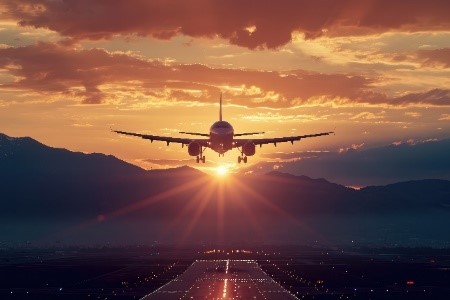 For a sustainability class, the alt text might be: “A plane taking off the runway at sunset, representing a sustainable future.” For a photography class, the alt text might be: “Head-on photograph of a plane landing, composed using one-point perspective, contrast, and emphasis.” For a visual design class, the text may read: “Logo of a plane centered on the horizon with a sun and mountain range in the background.” For an aviation class, the text may read: “A Boeing 737 centered over the runway as it lands.” More information: Alternative Text | ERAU-W Style and Accessibility Guide   Hyperlinks Link text is descriptive, meaningful, and consistent. The full URL is linked. (QM SRS 8.1) There is adequate color contrast and links are underlined to distinguish them from surrounding text. (Web Accessibility)       Link to a location once on page. Avoid multiple links taking the reader to the same place.    More information: Descriptive Hyperlinks | ERAU-W Style and Accessibility Guide Course Navigation  Course Navigation facilitates ease of use (QM SRS 8.1) to include clear, concise layout and design throughout, including the navigation and organizational schemes. Design elements are appropriate and consistent (icons and titles of recurring activities).   Lists/Equations The appropriate list style (bulleted and/or numbered) has been applied. Use unordered lists when list items are not sequential.  Use ordered lists for sequential items. Use the equation editing tool for all equations.  Video and Audio (Media) ERAU created media includes accurate and synchronized captions/transcript with correct punctuation. 3rd party media should include accurate and synchronized captions with punctuation. When equations or charts are included in the video, the transcript provides a description. For audio-only content, an accurate text transcript is provided. Audio is high quality.  Punctuation is correct in any captions/transcripts. Auto-play functionality is turned off. There are alternatives for time-based media. Users can see and hear content, including separating foreground from background. (WCAG 2.2)  There are player controls and an ability to resize the media. Browser or device limitations are noted. More information: Captions/Describe Videos | ERAU-W Style and Accessibility Guide Tables Charts and graphs have titles, labels, and a text description. (Web Accessibility) Charts and graphs with multiple pieces of data have adequate contrast. (Web Accessibility)  Row/column headers have been indicated as such. (Web Accessibility)  Tables are free of empty cells. (Web Accessibility)  Elements are differentiated beyond the use the color; for example, use shapes, patterns, etc., or provide some other visual differentiation like direct segment labels. Text alternatives are provided for very complicated charts and graphics. There are no merged cells in a table. (QM SRS 8.3) Any large, complex tables have been broken down into smaller tables to avoid merging cells. (Web Accessibility)  Tables are set up as text, not images, and are used only when needed to organize data/information. (QM SRS 8.3)  
Design Elements  Usability has been maximized by facilitating readability and minimizing distractions. (QM SRS 8.2) This includes:  White/negative space is used to avoid large blocks of text/media.  Naming conventions are consistent across the course.  Instructions are consistent across the course.  Colors do not detract or distract learners from the content. There is no flashing content. There are limited PDFs used in the course. Most instructor-created content is within the LMS content pages (i.e., in HTML) and if a PDF is desired, it is linked only as a secondary source of the information. More information: Color | ERAU-W Style and Accessibility Guide 3rd Party Tools  3rd party tools are accessible, and Vendor Accessibility Statements are provided for any technologies used in the course. (QM SRS 8.7)      The learners’ cognitive load has been considered when including multiple 3rd party tools and technologies as well as making sure they are related to the course topic. More information: Software Functionality | ERAU-W Style and Accessibility Guide 